2018-2019 Season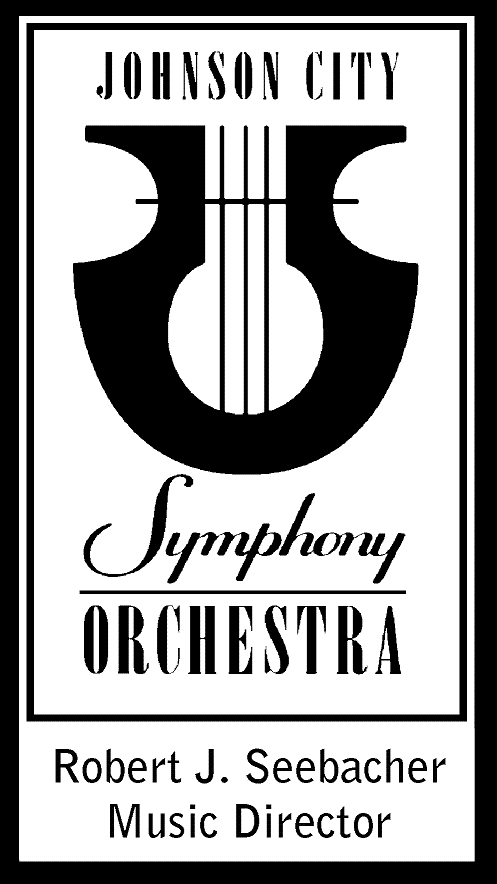 Audition AnnouncementSecond TrumpetThursday, September 6, 2018	OR		Wednesday, September 5, 2018			Beginning at 6:00 p.m.				Beginning at 5:00 PMSeeger Chapel						Haslam Music Center			Milligan College					University of TennesseeElizabethton, TN					Knoxville, TNAudition Requirements: 1. Solo of applicant’s choice. (No more than 3 minutes.)2. ExcerptsTrumpet (all Trumpet I parts):Beethoven: Fidelio Overture No. 3 – Offstage FanfareBrahms: Academic Festival Overture – mm. 63-92Dvorak: Symphony No. 8 – Movement IV, Beginning to measure 18R. Strauss: Death and Transfiguration – 11 measures after Rehearsal “Y” to Rehearsal “Z”Stravinsky: Petrushka – Ballerina’s Dance (1 measure before Rehearsal “69” to Rehearsal “70)Tchaikovsky: Symphony No. 4 – Movement I, mm. 7 to Rehearsal “A”Excerpts are available at www.imslp.org or www.brassexcerpts.com.Audition Contact:	Evan Edwards, Personnel Manager	Cell phone: (423) 367-9621	E-mail: personnelmanager@jcsymphony.comPLEASE CALL TO SET UP AN AUDITION APPOINTMENT.Please note: Audition scores and/or audition panel comments will not be shared with the applicant. Thank you for your interest in the Johnson City Symphony Orchestra. The Johnson City Symphony Orchestra is an equal opportunity employer.